Regler för möbler och inventarier i patientnära utrymmenBakgrund Att möbler inom vården hålls rena är inte bara en trivselfråga utan handlar också om att förhindra smittspridning. Bakterier och virus kan leva från dagar upp till månader i textilier.Ökande förekomst av multiresistenta bakterier både nationellt och internationellt gör att det behöver vara avtorkningsbar klädsel på samtliga möbler som används i patient miljöer. Rengöring av möbler ska ingå i städrutin. Syfte Förbättra val av möbler och inventarier till miljö där patienter vårdas eller vistas. Säkerställa att möblerna går att rengöra samt att det är lätt att städa runt/under dem för att minska risk för smittspridning.MöbelklädselFärg och mönster får inte försvåra upptäckten av vätskespill och fläckar.Möbelklädseln ska vara vätskeavvisande, avtorkningsbar och tåla avtorkning med mikrofiberduk och vatten samt alkoholbaserat ytdesinfektionsmedel med rengörande effekt (vanligen konstläder eller liknande yta).De flesta möbler går att få med klädsel som tål detta, diskutera med säljaren. Kontakta gärna Vårdhygien får rådgivning vid inköp.Möbel ytskikt/konstruktionYtor ska vara släta och täta (ej absorberande). Alla material ska tåla avtorkning med mikrofiberduk och vatten samt alkoholbaserat ytdesinfektionsmedel.GardinerDär vårdverksamhet bedrivs ska det vara gardinkappor inte längder. Inredningstextilier i vårdutrymmen ska vara tvättbara i minst 60°C vattentvätt. SkärmarI patientnära vård, undersökning och behandling används vikskärmar vid behov av avskärmning.Draperier rekommenderas inte utan byts succesivt ut mot skärmar.Vikskärmar ska tåla avtorkning med mikrofiberduk och vatten samt alkoholbaserade ytdesinfektionsmedel. Det finns skärmar med motiv, se exempel från Silentia (som finns upphandlat inom Regionen) nedan.Exempel på skärmar som bidrar till trivsam miljö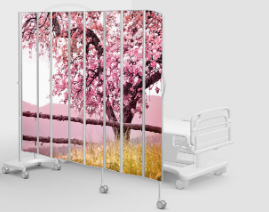 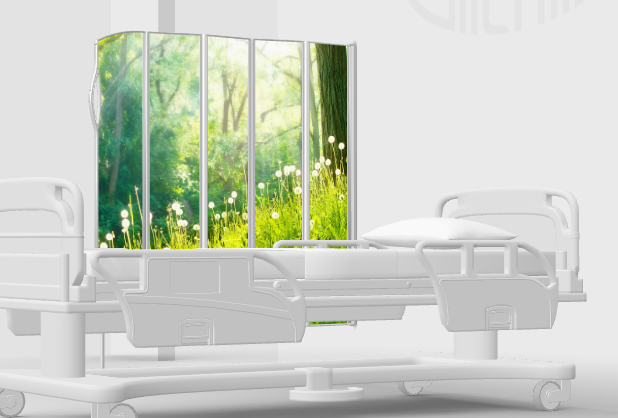 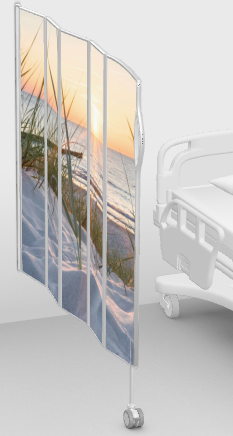 Här följer exempel på bra och mindre bra möbel modeller BordSoffbord, och andra småbord, ska inte vara utrustade med underhylla. Placeringen av hyllan försvårar lokalvården. Bordsbenen ska ha så rak utformning som möjligt och vara utan upphöjda benavslut för att underlätta lokalvården.Lättstädad fot, rekommenderas	Svårstädad fot, rekommenderas inte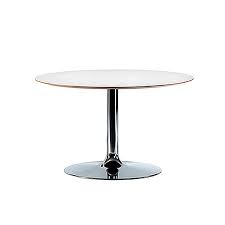 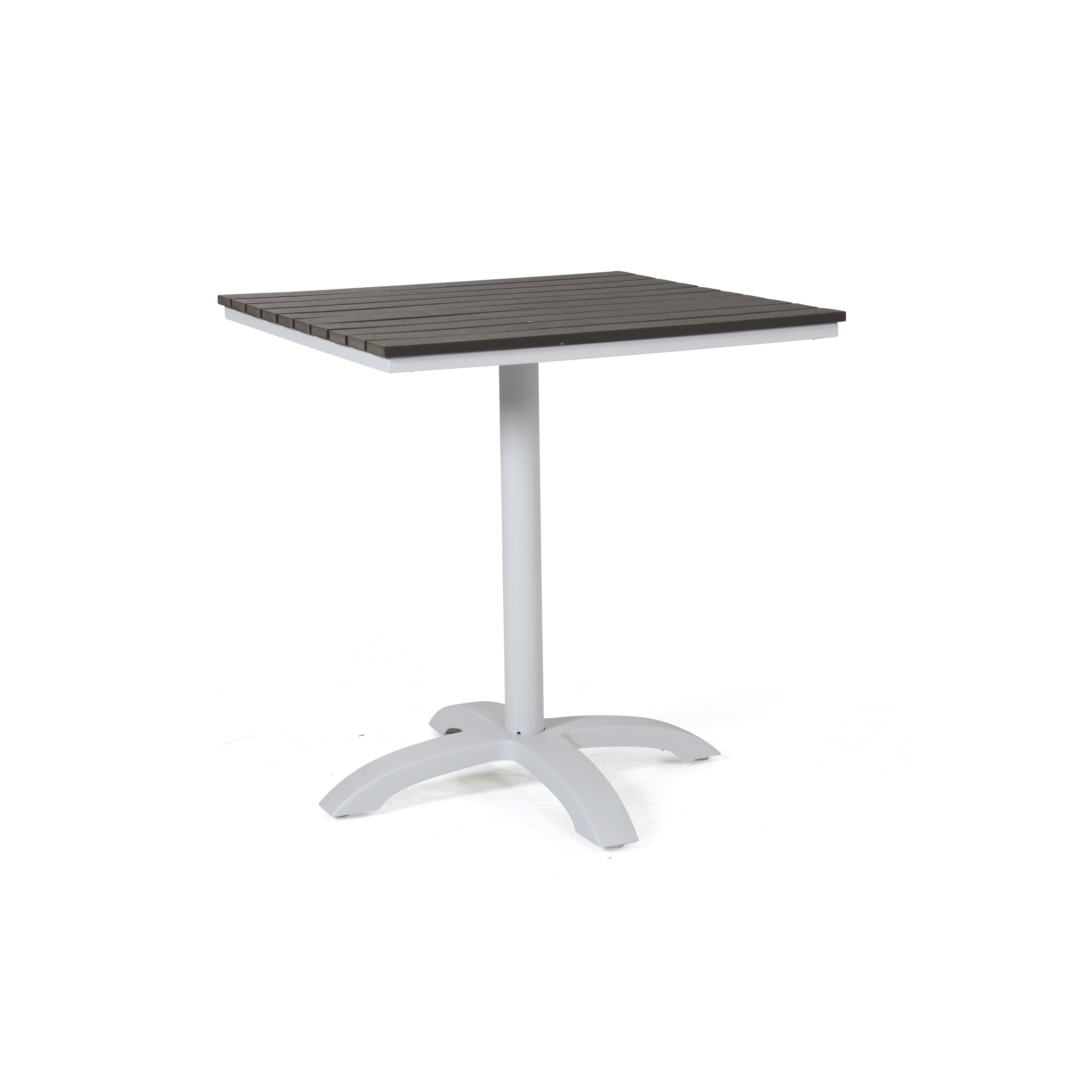 Stolar/SofforStolar och soffor bör vara i sådan höjd att det går lätt att städa under dem. Medar samt låga modeller undviks då dessa försvårar städning.            Bra modell		             Rekommenderas inte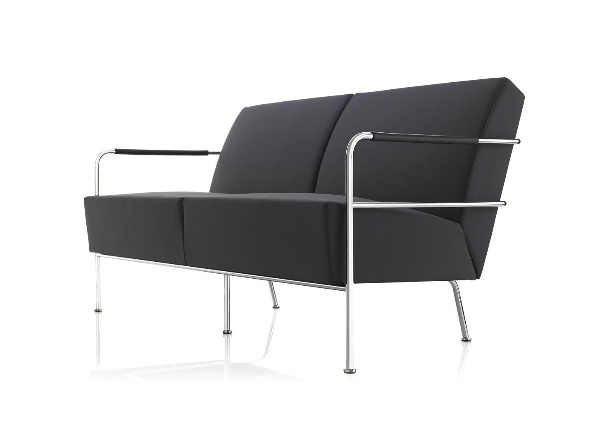 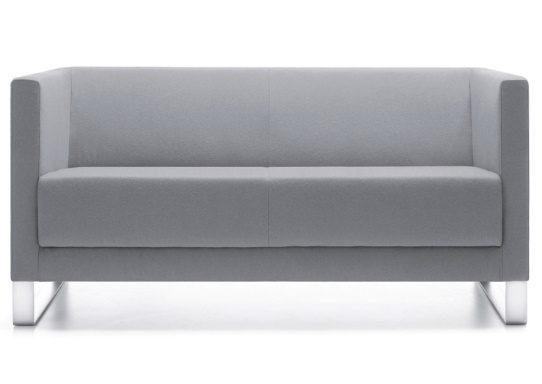 Medar försvårar städningen och bör undvikas, om dessa ändå köps in ska de vara av högre modell som denna.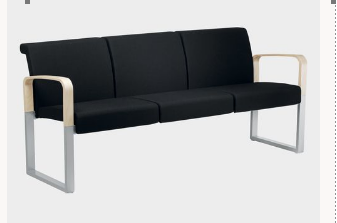 Hörnsektioner rekommenderas inte då de försvårar städningen ytterligare eftersom det är svårt att komma åt mellan medarna.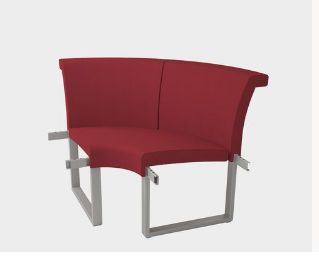 Avtorkningsbar, tåliga ytor och bra ben, rekommenderas.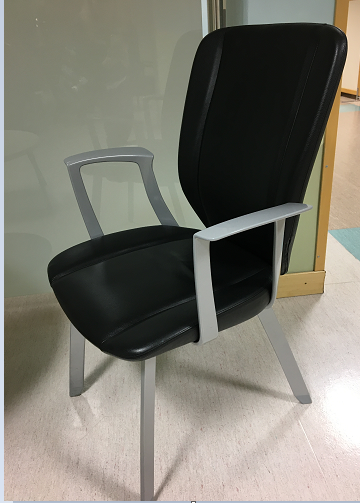 Avtorkningsbar utan skrymslen, 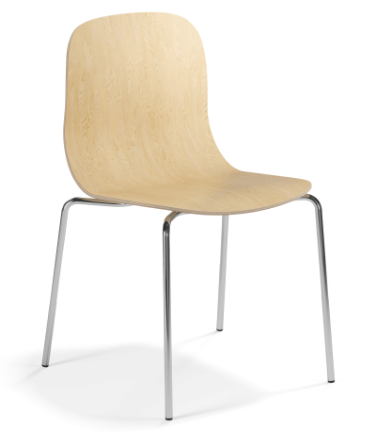 fot som går att städa under, rekommenderas.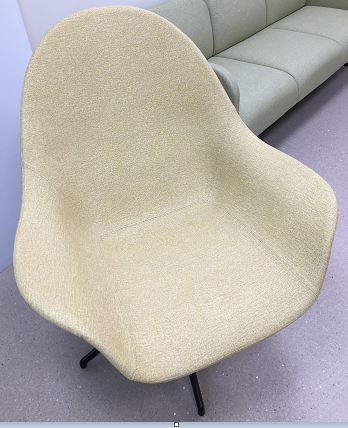                                                                                Oklädd stol, finns med armstöd, rekommenderas